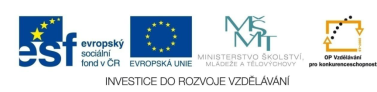 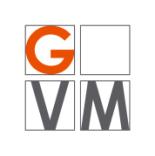 ProjektŠABLONY NA GVMGymnázium Velké Meziříčíregistrační číslo projektu: CZ.1.07/1.5.00/34.0948IV-2     Inovace a zkvalitnění výuky směřující k rozvoji matematické gramotnosti žáků středních školBINOMICKÁ VĚTABinomická větaPříklad 1	Vypočítejte šestý člen binomického rozvoje .Řešení:	Pro k-tý člen binomického rozvoje platí	Proto pro náš případ můžeme psátPříklad 2	Určete  tak, aby pátý člen binomického rozvoje  byl roven 2016.Řešení:	Nejdříve si napíšeme pátý člen binomického rozvoje a následně budeme řešit rovnici. TedyDále tedy řešíme rovniciPříklad 3	Který člen binomického rozvoje  obsahuje ?Řešení:	V této úloze je ; ;  a proto k-tý člen tohoto rozvoje má tvarHledáme takový člen, který obsahuje . Proto porovnáním  určíme, že a odtud již				.Šestý člen binomického rozvoje  obsahuje .Příklad 4	Pomocí binomické věty vypočítejte .Řešení:	Výraz si nejprve upravíme a to  a nyní použijeme binomickou větuÚlohy na procvičeníVypočítejte desátý člen binomického rozvoje .Který člen binomického rozvoje  obsahuje ?Určete  tak, aby pátý člen binomického rozvoje  byl roven 3360.Pomocí binomické věty vypočítejte .Použité zdroje a literatura:BENDA, Petr. A KOL. Sbírka maturitních příkladů z matematiky. 8. vydání. Praha: SPN, 1983. ISBN 14-573-83.BUŠEK, Ivan. Řešené maturitní úlohy z matematiky. 1. vydání. Praha: SPN, 1985. ISBN 14-639-85.CALDA, Emil a DUPAČ, Václav. Matematika pro gymnázia – Kombinatorika, pravděpodobnost, statistika. 5. vydání. Praha: Prometheus, 2008. ISBN 978-80-7196-365-3.CIBULKOVÁ, Eva a KUBEŠOVÁ Naděžda. Matematika – přehled středoškolského učiva. 2. vydání. Nakl. Petra Velanová, Třebíč, 2006. ISBN 978-80-86873-05-3.FUCHS, Eduard a Josef KUBÁT. A KOL. Standardy a testové úlohy z matematiky pro čtyřletá gymnázia. 1. vydání. Praha: Prometheus, 1998. ISBN 80-7196-095-0.PETÁKOVÁ, Jindra. Matematika: příprava k maturitě a přijímacím zkouškám na vysoké školy. 1. vydání. Praha: Prometheus, 1999. ISBN 80-7196-099-3.POLÁK, Josef. Přehled středoškolské matematiky. 4. vydání. Praha: SPN, 1983. ISBN 14-351-83.AutorPetr VránaJazykDatum vytvořeníčeština2. 12. 2012Cílová skupinažáci 16 – 19 letStupeň a typ vzdělávánígymnaziální vzděláváníDruh učebního materiáluvzorové příklady a příklady k procvičeníOčekávaný výstupžák ovládá binomickou větu a dokáže ji aplikovat při řešení úlohAnotacemateriál je vhodný nejen k výkladu a procvičování, ale i k samostatné práci žáků, k jejich domácí přípravě, velké uplatnění najde zejména při přípravě žáků k maturitní zkoušce